Санкт-Петербургский национальный исследовательский университетинформационных технологий, механики и оптикиКафедра информатики и прикладной математикиПрограммирование интернет-приложенийЛабораторная работа №3Выполнил Кудряшов А.А.Группа 2121.зАДаниеНа языке Java написать консольную программу, которая определяет, какие точки из набора A входят в заданную область S.Приложение должно содержать следующие классы:Класс Mark, представляющий точку с координатами X и Y типа double.Класс Outline, представляющий область с заданным параметром R, в котором должен быть реализован метод, возвращающий для заданной точки значение 1, если точка входит в область, и 0, если не входит. Попадание на границу области не считается попаданием в область.Класс Lab2, который получает параметр R типа int в качестве аргумента командной строки. Получение числа из строки реализовать c помощью метода Integer.parseInt().Точки хранятся в виде коллекции параметризованного типа LinkedList.Обход коллекции реализовать с помощью цикла do.Приложение должно выводить на экран список всех точек с указанием попадания в область.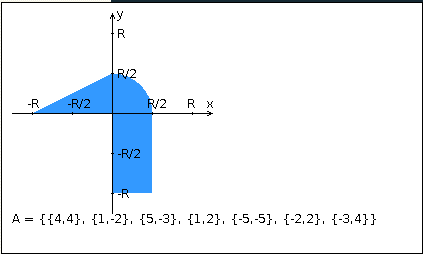 Текст программы	//var. 105import java.io.*;import java.util.*;public class Lab3 {	public static void main(String [] args){	BufferedReader b = new BufferedReader(new InputStreamReader(System.in));	int R;	try{	R=Integer.parseInt(args[0],10);	}	catch(Exception e){	System.out.print("Неверный формат данных");	return;	}	OutLine Target =new OutLine(R);		LinkedList<Mark> ListOfMark = new LinkedList<Mark>();	Mark m = new Mark(4,4);	ListOfMark.add(m);	m =new Mark(1,-2);	ListOfMark.add(m);	m =new Mark(5,-3);	ListOfMark.add(m);	m =new Mark(1,2);	ListOfMark.add(m);	m =new Mark(-5,-5);	ListOfMark.add(m);	m =new Mark(-2,2);	ListOfMark.add(m);	m =new Mark(-3,4);	ListOfMark.add(m);	ListIterator<Mark> Iter = ListOfMark.listIterator();	do{		Mark mGo = Iter.next();	if(Target.Shot(mGo)==1){	System.out.print("{"+mGo.x+";"+mGo.y+"} ---> Ok\n");}	else{	System.out.print("{"+mGo.x+";"+mGo.y+"} ---> No\n");	}	}while(Iter.hasNext());	}	}class Mark {   //Класс точек (выстрелов)	double x;	double y;public Mark(double x,double y) //Конструктор класса{	this.x = x;	this.y = y;	}}class OutLine{  //Класс описывающий мишени	int R;	public OutLine(int R){ //Конструктор класса		this.R = R;	}	public short Shot(Mark m ){		//Проверка попадания		if(Math.pow(m.x, 2)+Math.pow(m.y, 2)<Math.pow(R/2, 2)&&m.x>0&&m.y>0||m.x>0&&m.x<R/2&&m.y<0&&m.y>-R||m.y>0&&m.x<0&&m.y<m.x/2+R/2)			return 1;		else{		return 0;}	}	}Результаты выполнения1)R = 1{4.0;4.0} ---> No{1.0;-2.0} ---> No{5.0;-3.0} ---> No{1.0;2.0} ---> No{-5.0;-5.0} ---> No{-2.0;2.0} ---> No{-3.0;4.0} ---> No2)R = 7{4.0;4.0} ---> No{1.0;-2.0} ---> Ok{5.0;-3.0} ---> No{1.0;2.0} ---> Ok{-5.0;-5.0} ---> No{-2.0;2.0} ---> No{-3.0;4.0} ---> No3)R  = 1000{4.0;4.0} ---> Ok{1.0;-2.0} ---> Ok{5.0;-3.0} ---> Ok{1.0;2.0} ---> Ok{-5.0;-5.0} ---> No{-2.0;2.0} ---> Ok{-3.0;4.0} ---> OkВыводы по работеВ рамках выполнения работы были изучены следующие аспекты: коллекции параметризованного типа, цикл с постусловием,  условные операторы, методы изменения типа данных.